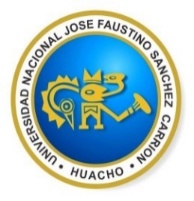 UNIVERSIDAD NACIONAL JOSE FAUSTINO SANCHEZ CARRIONFACULTAD DE INGENIERÍA INDUSTRIAL, SISTEMAS E INFORMÁTICACARRERA PROFESIONAL DE INGENIERÍA DE SISTEMASSÍLABO ANALISIS Y DISEÑO BASE DE DATOSDATOS INFORMATIVOS:Facultad				: Ingeniería Industrial sistemas e InformáticaCarrera Profesional		: Ingeniería de SistemasCódigo Asignatura		: 254Créditos				: 4	Pre-requisito			: Estructura de Datos con POOCiclo de Estudio			: IV	Semestre Académico		: 2018 – IHoras				: 05 horas semanal.       Teoría				: 02        Práctica				: 03Duración				: 1-Marzo-18 al 30-Julio-18Docente(s)			: Ing. Eddy Iván Quispe Soto	Correo Electrónico		: eddy.quispes@ciplima.org.pe  eivanqs@hotmail.comFUNDAMENTACIÓN: Al finalizar la asignatura el alumno estará capacitado para Modelar e Implementar Base de Datos, aplicando técnicas de identificación de requerimientos de modelado de bases de datos, de elaboración del diseño conceptual, lógico y físico, y técnicas de normalización; utilizando herramientas CASE de Modelamiento de Datos y un Gestor de Bases de Datos.COMPETENCIAS:Genéricas: Aplica aspectos metodológicos en el diseño de bases de datos relacionales, representa información real por medio de modelos conceptuales y lógicos, y realiza la implementación de las bases de datos relacionales.Implementa base de datos relacionales y manipula información de las bases de datos. Específicas:Comprende conceptos de modelos de Base de Datos y Sistemas de Gestión de Base de Datos. Desarrolla su capacidad de abstracción de la información dentro de una organización, por medio del modelamiento de bases de datos relacionales, para procesos de Negocios Empresariales.Conceptualizar y diagramar el Modelo Entidad-Relación y Relacional, optimizando los modelos con Técnicas de Normalización y modelos avanzados de datos.Manipula información de las bases de datos utilizando sentencias del lenguaje estructurado SQL. PROGRAMACIÓN TEMÀTICA: METODOLOGÍAEVALUACIÓN1.- CALIFICACIÓN.Sistema de calificación:   Escala vigesimal (0-20)2.- EVALUACIÓN DE LOS RESULTADOS DE LAS UNIDADES DIDÁCTICAS.Evaluación mensual por cada unidad didáctica: Todas las unidades didácticas serán evaluadas en las tres componentes con un puntaje del 0 al 20, obteniéndose tres (03) notas:ECn: Evaluación de Conocimientos	WECn: Peso para la evaluación de Conocimiento= 0,30
EPn: Evaluación de Producto 	WPCn: Peso para la evaluación de Producto= 0,35 
EDn: Evaluación de Desempeño 	WECn: Peso para la evaluación de conocimiento= 0,35
PMn: Promedio del Módulo 	PMn: Promedio del Módulo, con un decimal sin redondeo.A las notas anteriores se les aplicarán los pesos indicados en la siguiente tabla:Promedio del Módulo PMn = (ECn x WECn + EPn x WPCn + EDn x WECn)Donde el PROMEDIO FINAL: (PM1 + PM2 + PM3 + PM4)/4BIBLIOGRAFÍAS:G.w. Hansen, J.V. Hansen. Diseño y Administración de Base de Datos, Edit. Mc Graw Hill – 2002.Korth, H. y Silberschatz, A.  	Fundamentos de Bases de Datos, Edit. Mc Graw Hill, 1993.Peter Rob, Carlos. 	Sistemas Base de Datos-Diseño, Implementación y Administración. Edit. Ingeniería, México, 2004. Soukup Ron	A fondo Microsoft SQL Server, Edit. McGraw-Hill Madrid 1998 Yuri J. Pando Fernandez, SQL Server 2008, Editorial Macro – 2009.Ibarra Sixto Jose Ignacio, “Manual aplicaciones informáticas de base de datos relacionales”. España 2013. ISBN: 9788468150765 (Biblioteca Virtual USP)Piñeiro Gómez José Manuel, “Cuaderno del alumno: gestión de base de datos”. España 2011. ISBN: 9788468148670 (Biblioteca Virtual USP)Reinosa, Enrique José Maldonao, Calixto Alejandro Muñoz, Roberto, “Base de datos”. México 2012. ISBN: 9789871609314 (Biblioteca Virtual USP)Piñeiro Gómez José Manuel, “Manual gestión de bases de datos: formación para el empleo”. España 2011. ISBN: 9788468148663 (Biblioteca Virtual USP)Huacho, Abril 2018SemanaTemaModalidad de AprendizajeObservación1Definiciones de Base de Datos. Propósito y evolución de una Base de Datos y SGBD, visión de los datos.Concepción de un sistema de gestión de base de datos, beneficios.Clase Teórica Clase Laboratorio2Análisis de requerimientosIndependencia de Datos. Modelos conceptuales, lógicos y físicos.Clase TeóricaClase Práctica 3Modelo Relacional Modelo Entidad / Relación. Casos Prácticos. Clase TeóricaClase Laboratorio4Evaluación N° 02Evaluación N° 02Evaluación N° 025Modelamiento de datosManejo de herramientas CASE, (vista lógica y vista física) e Ingeniería Reversa. Casos Prácticos.Clase TeóricaClase Laboratorio 6Modelos de datos avanzadosImplementación Física de Base de Datos en SQL Server desde herramientas Case.  Casos de Aplicación.Clase TeóricaClase Laboratorio7 Normalización FuncionalConceptos Generales. Anomalías de actualización. Dependencias Funcionales Formas normales. Casos de Aplicación.Clase TeóricaClase Laboratorio8Evaluación N° 02Evaluación N° 02e9Lenguaje estructurado de consultasLenguaje de definición de datos (DDL). Casos prácticos de Sentencias que definen datos.  Clase TeóricaClase Laboratorio10Lenguaje estructurado de consultasLenguaje de manipulación de datos (MDL) y Lenguaje de Control de Datos (DCL).Casos Prácticos Clase TeóricaClase Laboratorio11Consultas MDLOperadores, Funciones, Sub consultas. Consultas anidadas. Casos Prácticos.Clase TeóricaClase Laboratorio12Evaluación N° 0313Consultas de Unión Interna. Aplicación de Lefth y Rigth Join. Caso de Aplicación.Clase TeóricaClase Laboratorio14Procedimientos almacenadosFunciones. Casos Prácticos.Clase TeóricaClase Laboratorio15Procedimientos almacenados: Encriptación, parámetros, restricciones y condiciones. Caso de Aplicación.Clase TeóricaClase Laboratorio16Evaluación N° 04Evaluación N° 04ModalidadTipo de claseMetodologíaPresencialTeóricaClase MagistralPresencialLaboratorioDemostracionesPresencialPrácticaDemostracionesProyectosTalleresPresencialAprendizaje CooperativoMétodos participativosPresencialPracticónAprendizaje Orientado a ProyectosPresencialTutoría AcadémicaContrato de AprendizajeNo PresencialActividad Individual, Seminario - ForoMétodo ParticipativoNo PresencialActividad Grupal, Seminario – ForoMétodo Aprendizaje AutónomoUNIDA DIDÁCTICAEVIDENCIA DE CONOCIMIENTOS (30%)EVIDENCIA DE PRODUCTO 
(35%)EVIDENCIA DE DESEMPEÑO 
(35%)IEC1EP1ED1IIEC2EP2ED2IIIEC3EP3ED3IVEC4EP4ED4